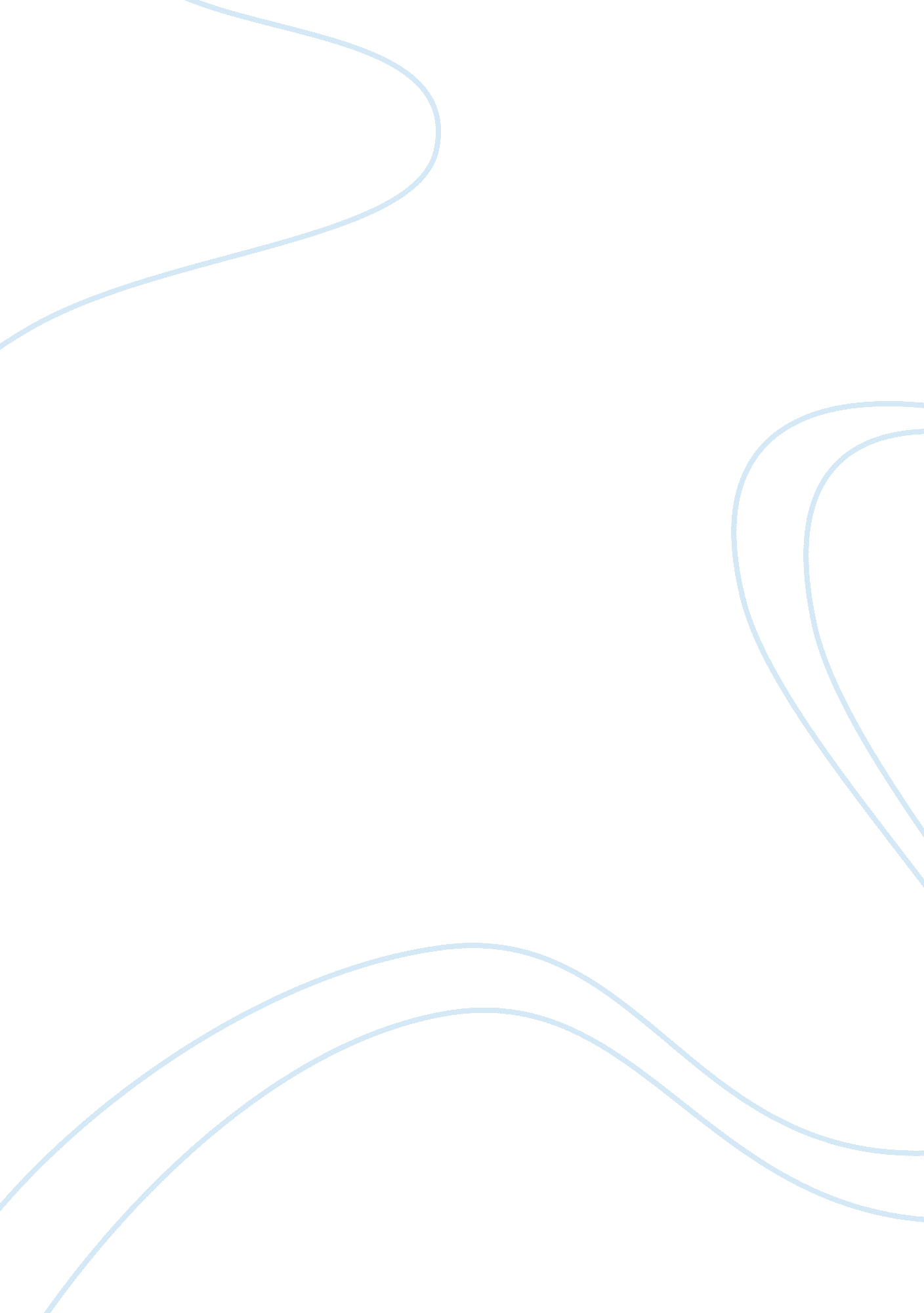 Dysphasia depression anxietyBusiness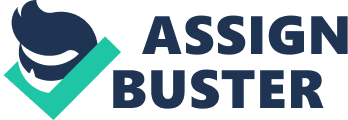 This sometimes can be attributed to social or health factors but can also occur because of certain normal hysterical changes associated with aging. . You understand that other disorders may have presentations similar to dementia. Identify Two. Alchemist’s Delirium 4. Identify six patient behaviors you would associate with depression. Eating Less Sleeping Less Calling in to work often Isolation Going to doctor for aches and pains often Agitation 5. What patient behaviors would you associate with delirium? Identify four. Hallucinations Restlessness Anger 5. What are the behaviors associated with dementia? Identify four. Irritability Dysphasia Depression Anxiety 7. You know that there are four main types of dementia that results in cognitive changes. List three of these types of dementia. Eely Body Dementia Vascular 3. How can the level or degree of the dementia impairment be determined? The progressive nature of symptoms are described in stages 1-7 from no apparent symptoms-severe cognitive decline. 9. What unromantic changes are seen in individuals with Alchemist’s disease? Acetylene’s alterations, plaques ; tangles, head trauma, genetic factors. 10. A number of diagnostic tests have been ordered for K. B. From the tests listed below, Inch would be used to diagnose Mental status examinations Toxicology screen Mini-Mental State Examination EGG CPM CB with differential Thyroid function tests Oscilloscope serum 812 Bleeding time HIVE screening MR. Case Study Progress dementia? K. B. Was diagnosed with Alchemist’s dementia. List at least four interventions you would plan for K. B. Measures for K. B. Allow a timely manner for K. B. To complete tasks Frequently orient patient to reality. Provide safety Do not ignore reports of hallucinations when it is clear that the client is experiencing them. 